KS4 Cycle 1 _Summer 2       Food tech/Healthy living        Preservation of food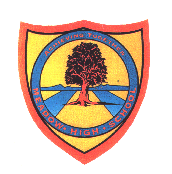     Pathway 1Food TechKS4 Cycle 1 Summer 2 Preservation of Food Summer 2 Preservation of Food Learning Intention:  Pupils will learn what happens when food goes off. They will learn how food needs preservation to ensure it can be eaten later or kept for future use. Pupils will learn how to keep food safe for eating and when food needs discarding.  Pupils will learn about food hygiene and safety. Learning Intention:  Pupils will learn what happens when food goes off. They will learn how food needs preservation to ensure it can be eaten later or kept for future use. Pupils will learn how to keep food safe for eating and when food needs discarding.  Pupils will learn about food hygiene and safety. Learning Intention:  Pupils will learn what happens when food goes off. They will learn how food needs preservation to ensure it can be eaten later or kept for future use. Pupils will learn how to keep food safe for eating and when food needs discarding.  Pupils will learn about food hygiene and safety. Learning Intention:  Pupils will learn what happens when food goes off. They will learn how food needs preservation to ensure it can be eaten later or kept for future use. Pupils will learn how to keep food safe for eating and when food needs discarding.  Pupils will learn about food hygiene and safety. Learning Intention:  Pupils will learn what happens when food goes off. They will learn how food needs preservation to ensure it can be eaten later or kept for future use. Pupils will learn how to keep food safe for eating and when food needs discarding.  Pupils will learn about food hygiene and safety. Key knowledge that should be learned during this SoW Key knowledge that should be learned during this SoW AllMostSomeConcept: Concept: That food is stored to make it last longer. That we can store different foods in different ways depending on the type of food it is. That some foods can be kept for a long time whilst others can only be kept  for a short time. Knowledge: Knowledge: Pupils know that some food can be kept/stored for another day. Know what foods we keep in the fridge, freezer and at room temperature/on the side. . Pupils know how to store different food to keep them fresh. Pupils understand the consequences of not storing food correctly and the dangers it can pose.  Key Skills: Key Skills: Store foods in correct places (fridge, freezer, cupboard). Wrap food in cling film.Place food in airtight containers. Seal food effectively. Read best before and use by dates.Make informed choices about what to store when and how and for how long. Language and/or communication skills: Language and/or communication skills: Pupils can name and locate places we store food  - fridge, freezer, cupboard, plastic container, lids, Pupils can describe the locations of food storage - fridge - cold, freezer, very cold, icy, frozen - cupboard  - dark, Pupils can comcanite where they thin a food should be stored and why Pupis can communicate how long a food has and should be stored and communicate how they know a food is ok to eat and then further communicate their thoughts if they are not sure.  Pupils will be able to communicate about dates and self life to others. Pupils will engage  in  a short conversation about  food safety. Curricular LinksCurricular LinksScience, Science, Science, 